ვაკანსია კომპანია LAB Technologies აცხადებს სტაჟირებას ტექნიკური დამხმარის პოზიციაზე. ვეძებთ მოტივირებულ, ნიჭიერ და განვითარებაზე ორიენტირებულ ახალგაზრდას, რომელიც შემოუერთდება ჩვენს გუნდს.სამუშაო ადგილი: თბილისი, ნ. ბოხუას #6სამუშაო გრაფიკი: ორშაბათი- პარასკევი, სწავლასთან შეთავსებით ანაზღაურება: 375 ლარი (დარიცხული) სტაჟირების პერიოდი: 3 თვეფუნქცია-მოვალეობები:სერვისის სამსახურის უფროსის დახმარება საჭიროებიდან გამომდინარე;ოფის-მენეჯერის დახმარება სხვადასხვა საოფისე საქმიანობის განხორციელებაში;ოპერაციების მენეჯერის დახმარება საწყობის მოწყობა/მოწესრიგებაში;საკვალიფიკაციო მოთხოვნები:უმაღლესი განათლება ან/და დამამთავრებელი კურსის სტუდენტი.უცხო ენების ცოდნა საშუალო დონეზე;საოფისე პროგრამების ცოდნა;პიროვნული მახასიათებლები:ორგანიზებული;მოტივირებული;დეტალებზე ორიენტირებული;პასუხისმგებლობის მაღალი გრძნობა;განვითარებაზე ორიენტირებული;დროის ეფექტურად მართვის უნარი;ჩვენ გთავაზობთ:მეგობრულ და კომფორტულ სამუშაო გარემოს;კორპორატიული სტანდარტების შესწავლის საშუალებას;კომპანიაში დასაქმების რეალური პერსპექტივას;IT ბაზრის შესწავლის საშუალებას;ჩვენს შესახებ:LAB Technologies დაარსდა 2008 წელს. ვართ ქართული IT ინტეგრატორი კომპანია ბიზნეს მოდელია - B2Bმომხმარებლები - საჯარო და კერძო სექტორი გვაქვს 6 ძირითადი მიმართულება წარმოვადგენთ 15 + ბრენდს      მიმართულებები:ქსელური გადაწყვეტილებებისერვერები, სთორიჯები, HCIკიბერუსაფრთხოებაპროგრამული უზრუნველყოფაპერსონალური სისტემების მიმართულებატექ სერვისები, ინტეგრაცია ბრენდები:CISCO, DellEMC, HP Inc., Lenovo, NetApp, Hewlett Packard Enterprise, Palo Alto,      Aruba, Nakivo, Extreme Networks and etc.ჩვენი ოფისი: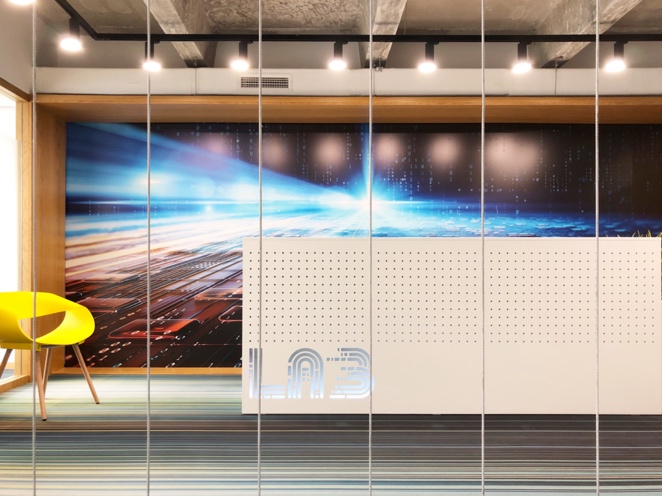 მისამართი: თბილისში, ნოდარ ბოხუას 6საიტი: www.lab.ge სოც ქსელები: Facebook LinkedInტელ: 032 229 06 09დაინტერესების შემთხვევაში გთხოვთ თქვენი რეზიუმე გამოგვიგზავნოთ ელ ფოსტაზე: tinatin.mamisashvili@lab.ge არაუგვიანეს 2023 წლის 25 თებერვლისა.  მადლობას გიხდით ვაკანსიით დაინტერესებისთვის და გაცნობებთ, რომ, თქვენს მიერ გამოგზავნილი რეზიუმე, საქართველოს კანონის "პერსონალური მონაცემთა დაცვის შესახებ" შესაბამისად ექვემდებარება შენახვა-დამუშავებას 1 წლის განმავლობაში.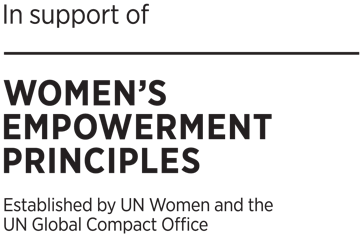 ჩვენი კომპანია დასაქმებისა და შრომითი ურთიერთობის თანაბარ პირობებს უქმნის ნებისმიერ დაქირავებულსა და კანდიდატს, მისი რასის, რელიგიის, მრწამსის, სქესის, ეროვნების, ეთნიკური და სოციალური კუთვნილების, შეზღუდული შესაძლებლობების, გენდერული იდენტობის, პოლიტიკური შეხედულების ან სხვა ნიშნის მიუხედავად. IT კომპანია LAB  გამორიცხავს ნებისმიერი სახის დისკრიმინაციას შერჩევისა და თანამშრომლობის ყველა ეტაპზე.